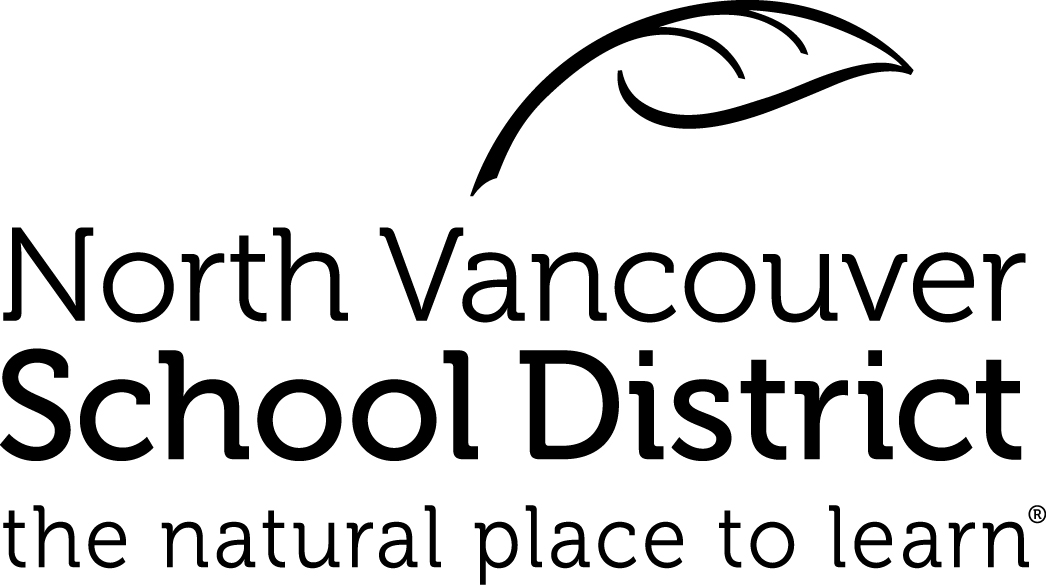 Context of Self-Assessment:Context of Self-Assessment:Context of Self-Assessment:I canI can I can = I can do it with some help.= I am learning to do it by myself.= I can do it with confidence.I can I can I am proud of …And I am proud of …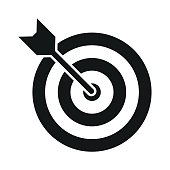 I want to get better at …